CREDIT SALES (DEBTORS JOURNAL) AND CREDIT ALLOWANCES (DEBTORS ALLOWANCED JOURNAL)Cash SalesMoney is given immediately for items purchased. Items are immediately exchanged during cash. (This is a cash transaction).Credit SalesItems received immediately but the money will be paid at a later stage with more interest.Businesses sell mainly on credit to increase their sales and cash flow in the business is improved Credit-worthinessBefore a business will grant a person to buy on credit, they first must see if the person is credit worthy – if the person is able to pay back its debts.To do this, they must look at a persons’ credit record – how did the person paid back previous debts.If the business is satisfied, the business and the person will go into an agreementSuch an agreement specifies the following:Credit limit – the maximum amount the debtor can owe on a specific date.Payments terms – how long can the debtor pays his/her account.Incentives or rewards – can give the debtor discount if he/she pays earlier.Penalties – charge the debtor interest for late payment on his/ her accountRecording of credit sales1. Source document.We have learnt from the accounting cycle that when a transaction takes place it must be recorded on a source document. The source document for credit sales is a credit invoice.CREDIT INVOICEThis is a source document which lists goods bought with prices charged and serves as proof that the transaction between a seller and buyer has taken placeWhat is a debtor?A debtor is a Current Asset He owes the enterprise moneyThe business sell goods/services to him on creditThe enterprise issues the Debtor with an invoiceThe SOURCE DOCUMENT is the DUPLICATE INVOICE (This is a duplicate invoice because the customer will always get the original invoice and the business completes the journal from the duplicate invoice, therefor it is a duplicate invoice for the business and an original invoice for the customer.) These transactions are recorded in the Debtors Journal (DJ)When the Debtor settles his account or makes a part payment, the enterprise issues the debtor with a receipt (original).The source document once payment is received, is the duplicate receiptThis receipt of money is recorded in the Cash Receipts Journal (CRJ)The Debtors Journal (DJ)All transactions during which an enterprise SELLS ON CREDIT will be entered in the first book of entry the debtor’s journal.So all goods sold on credit will be recorded in the debtors journal.When an enterprise issues invoices to various customers the invoices are numbered chronologically and it is these numbers that you use for recording purposes in the Journal. (The invoice will be in chronological order meaning if we start with invoice number 501 the next invoice will be 502,503,504 etcFormat of the Debtors Journal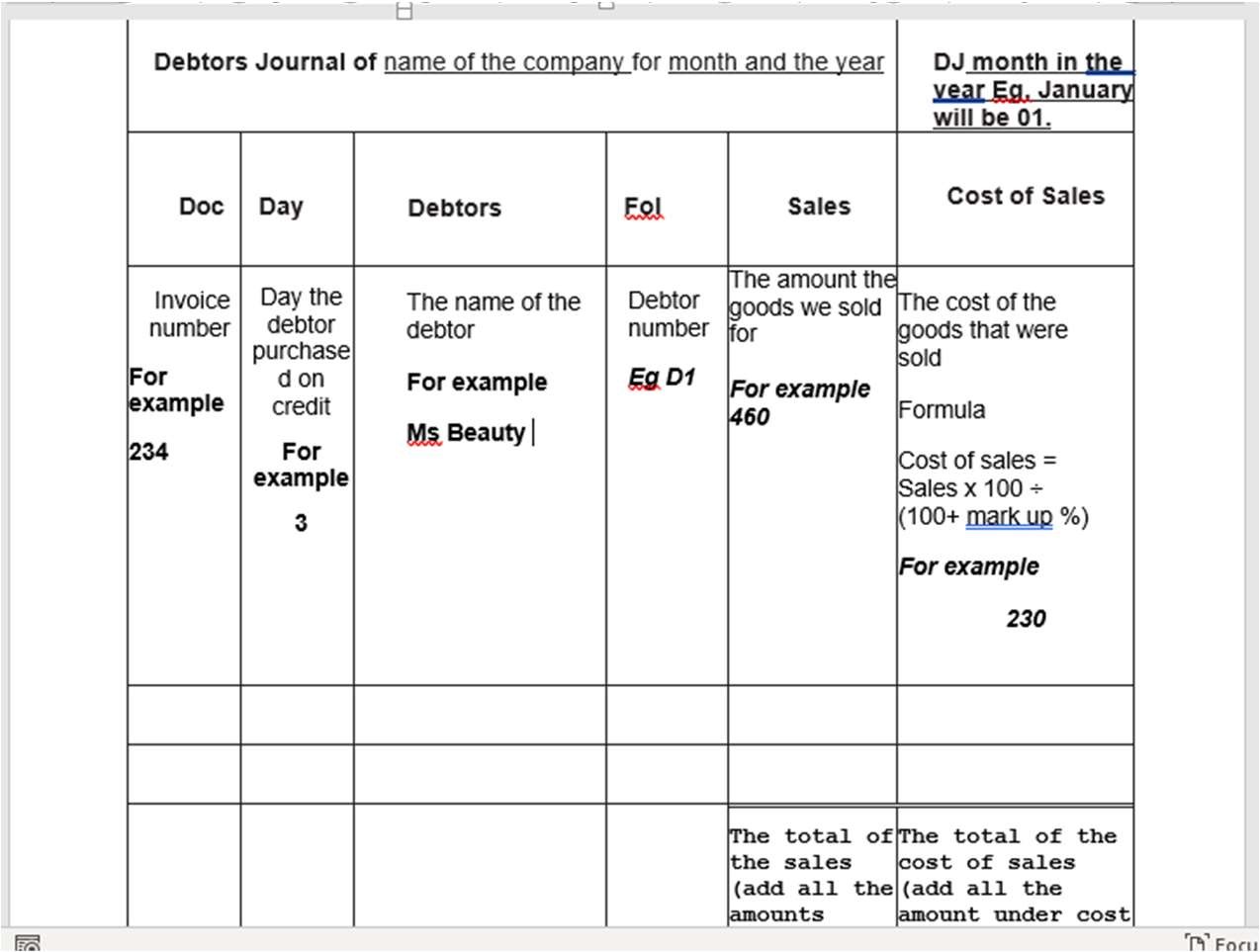 DEBTORS ALLOWANCES:In the debtors' allowance journal we record transactions where debtors send goods back.Debtors send goods back for the following reasons:Wrong color, wrong size, The product is broken, They are not satisfied with the product Or if a product is overpriced an allowance will be given. (The amount which is over charged with will be written back on the debtors account. For example if you paid R300 for a t-shirt and it should only cost R200, the R100 that was over charged will be credited to your account. You will now be in credit with the store. )When a debtor returns goods, we issue a CREDIT NOTE. So the source document for the DAJ is a DUPLICATE CREDIT NOTE. (Remember the customer will always get the original invoice and the business will use the duplicate to complete the journal)It is a credit note because the customer’s account must now be credited (decreased with that amount)Format of the debtors allowances journal:Transactions to record for March 2018Sold merchandise on credit to B.Blue  for R460 (cost priceR345) as per invoice no BQ12B Blue complained about the quality of goods supplied to him on the 1st. A credit note (c12) for R80 (cost price R60) was issued to him for the goods returned. ACCOUNTING CONCEPTSACCOUNTING CONCEPTSACCOUNTING CONCEPTSNo.Accounting ConceptsDefinition/ Description/Examples1Credit SalesWhen goods are sold on credit with the aim of increasing clientele and turnover2DebtorsCustomers who owe money to the business3Credit AgreementsSpecifies the credit limit, payment terms and penalties4InvoiceDocument issued to customers when goods are sold for credit5Credit BureauPrivate business which collects the credit records of customers6RepaymentsMoney owed is paid back7National Credit ActAims at preventing people from spending money they do not have.8CreditworthinessHaving a good credit record and affordability9Credit referenceProcess conducted by businesses when a customer wants to buy goods on credit to make sure that they are trustworthy and can pay the debt.10Term of CreditThe time or the period that the debtor must pay their account.INVOICENO  :   INV1234TO:   C. Roux                                                        78 Howard avenue112 Oak street                                                     Benoni Northmead	1500Date:12 September 2011Ntuta Stores                                                              INVOICENO  :   INV1234TO:   C. Roux                                                        78 Howard avenue112 Oak street                                                     Benoni Northmead	1500Date:12 September 2011Ntuta Stores                                                              INVOICENO  :   INV1234TO:   C. Roux                                                        78 Howard avenue112 Oak street                                                     Benoni Northmead	1500Date:12 September 2011Ntuta Stores                                                              INVOICENO  :   INV1234TO:   C. Roux                                                        78 Howard avenue112 Oak street                                                     Benoni Northmead	1500Date:12 September 2011Ntuta Stores                                                              INVOICENO  :   INV1234TO:   C. Roux                                                        78 Howard avenue112 Oak street                                                     Benoni Northmead	1500Date:12 September 2011Ntuta Stores                                                              DescriptionUnit PriceAmountRChairsR350, 002 800tablesR1040, 003 120cupboardR1300, 001 300TotalTotalTotalTotal7 220Terms : 30 days, 5% discountSpecial instructions:   none                                                                                                 	E&OETerms : 30 days, 5% discountSpecial instructions:   none                                                                                                 	E&OETerms : 30 days, 5% discountSpecial instructions:   none                                                                                                 	E&OETerms : 30 days, 5% discountSpecial instructions:   none                                                                                                 	E&OETerms : 30 days, 5% discountSpecial instructions:   none                                                                                                 	E&OEC/N nodayDebtorFolDebtors allowancesCost of sales docdayDebtorFolsalesCost of sales BQ12O1B. Blue460345C/N nodayDebtorFolDebtors allowancesCost of sales C122B.Blue8060